Р/и для дошкольников "Динозавр" 
Цель: найти соседей указанного числа; развитие мышления, памяти и мелкой моторики рук.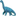 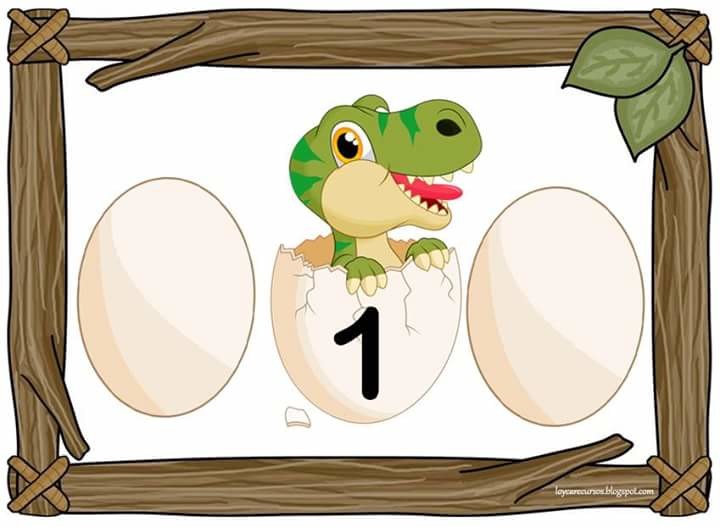 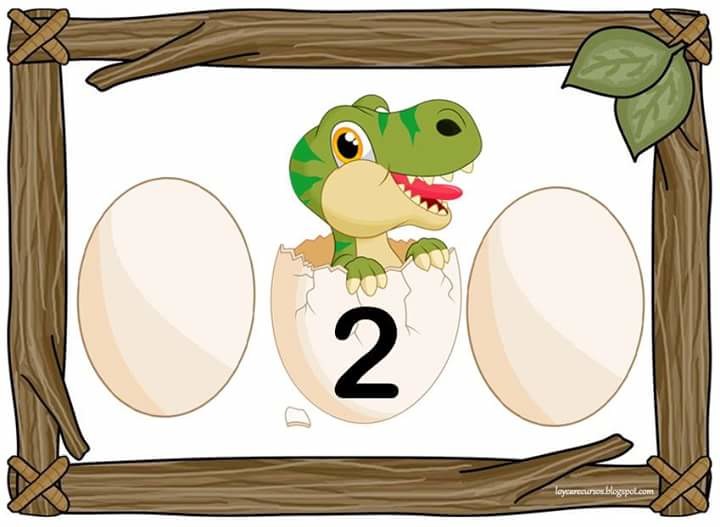 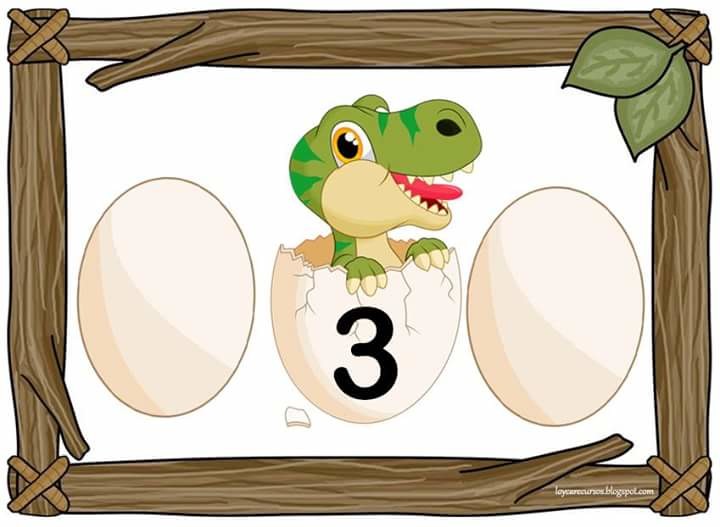 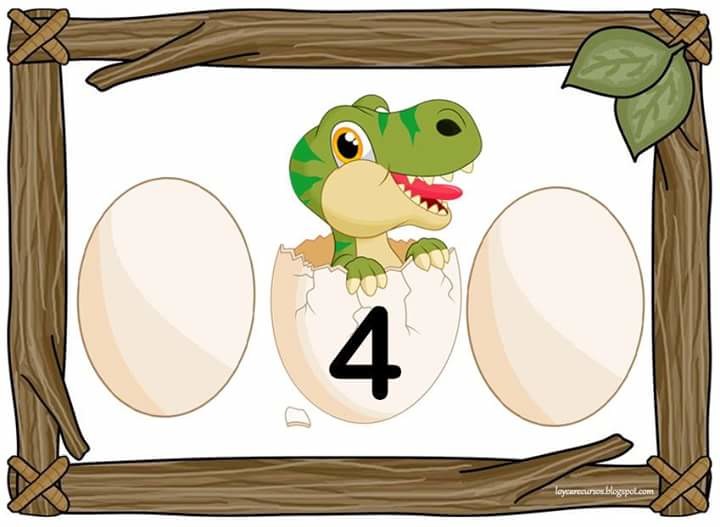 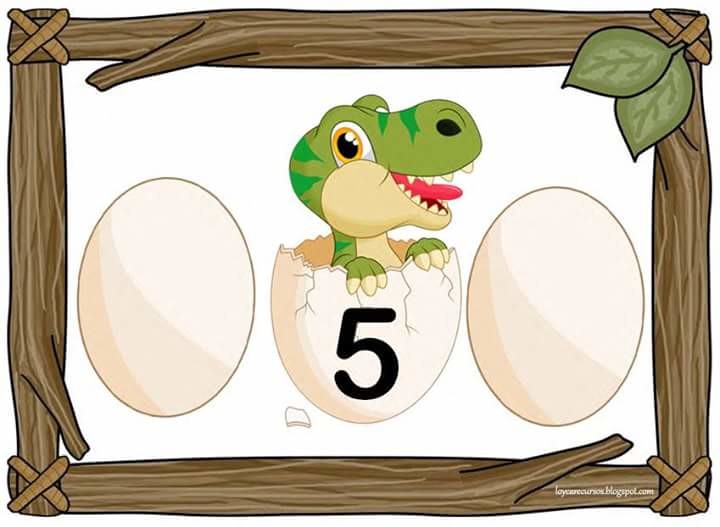 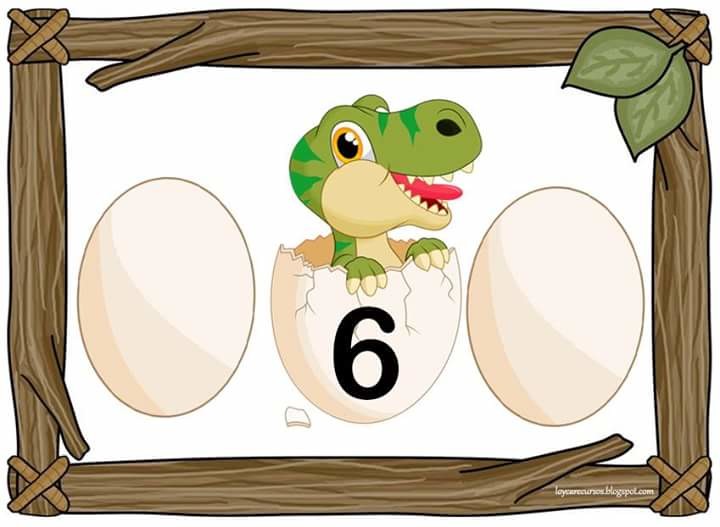 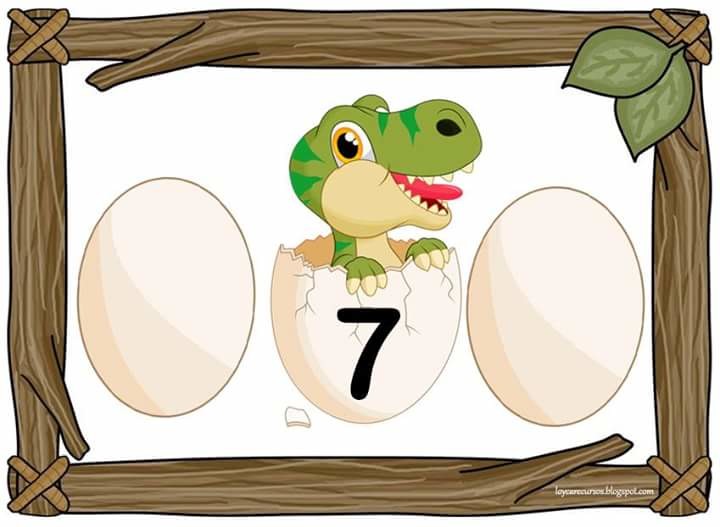 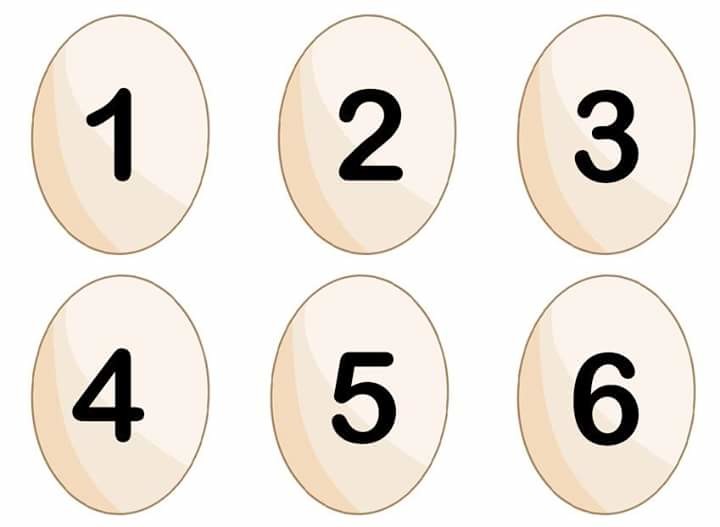 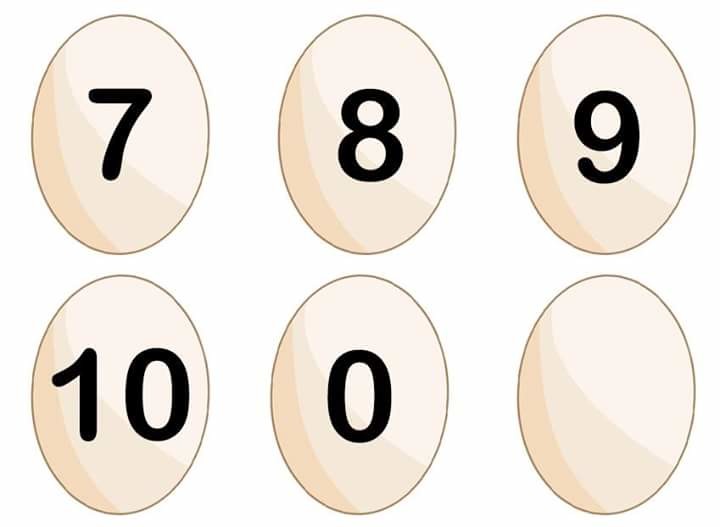 